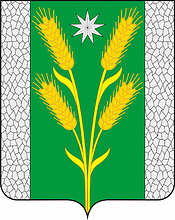 АДМИНИСТРАЦИЯ БЕЗВОДНОГО СЕЛЬСКОГО ПОСЕЛЕНИЯКУРГАНИНСКОГО РАЙОНАПОСТАНОВЛЕНИЕот 25.06.2020                                         				                                         № 110поселок СтепнойО внесении изменений в постановление администрацииБезводного сельского поселения Курганинскогорайона от 1 июня 2018 г. № 80«Об утверждении административного регламентапредоставления муниципальной услуги«Выдача разрешения на использование земель илиземельного участка, находящихся вмуниципальной собственности, без предоставленияземельных участков и установления сервитутов»»В соответствии со статьей 31 Устава Безводного сельского поселения Курганинского района, зарегистрированного Управлением Министерства юстиции Российской Федерации по Краснодарскому краю 7 июня 2017 г. № Ru 235173022017001, в целях приведения правового акта в соответствие с действующим законодательством Российской Федерации п о с т а н о в л я ю:1. Утвердить изменения в приложение постановления администрации Безводного сельского поселения Курганинского района от 1 июня 2018 г. № 80 «Об утверждении административного регламента предоставления муниципальной услуги «Выдача разрешения на использование земель или земельного участка, находящихся в муниципальной собственности, без предоставления земельных участков и установления сервитутов»» согласно приложению, к настоящему постановлению.2. Опубликовать настоящее постановление в периодическом печатном средстве массовой информации органов местного самоуправления «Вестник органов местного самоуправления Безводного сельского поселения Курганинского района» и разместить на официальном сайте администрации Безводного сельского поселения Курганинского района в сети интернет.3. Контроль за выполнением настоящего постановления возложить на заместителя главы Безводного сельского поселения Курганинского района Черных И.В. 4. Постановление вступает в силу со дня его официального опубликования. Глава Безводного сельского поселения Курганинского района                                               Н.Н. БарышниковаПриложение УТВЕРЖДЕНЫпостановлением администрацииБезводного сельского поселенияКурганинского районаот 25.06.2020 г. № 110ИЗМЕНЕНИЯ,вносимые в приложение 1 к постановлению администрации Безводного сельского поселения Курганинского района от 1 июня 2018 г. № 80 «Об утверждении административного регламента предоставления муниципальной услуги «Выдача разрешения на использование земель или земельного участка, находящихся в муниципальной собственности, без предоставления земельных участков и установления сервитутов»»1. Подраздел 1.1. раздела 1 Административного регламента изложить в новой редакции:«1.1. Предметом регулирования настоящего административного регламента предоставления администрацией Безводного сельского поселения Курганинского района муниципальной услуги «Выдача разрешения на использование земель или земельного участка, находящихся в муниципальной собственности, без предоставления земельных участков и установления сервитутов» (далее – Административный регламент) является определение стандарта и порядка предоставления муниципальной услуги по разрешению на использование земель или земельного участка, находящихся в муниципальной собственности на территории Безводного сельского поселения, без предоставления земельных участков и установления сервитутов (далее - муниципальная услуга).Настоящий Регламент распространяется на правоотношения по выдаче разрешения на использование земель или земельного участка, находящихся в муниципальной собственности, без предоставления земельного участка и установления сервитута в следующих случаях:проведение инженерных изысканий;капитальный или текущий ремонт линейного объекта;строительство временных или вспомогательных сооружений (включая ограждения, бытовки, навесы), складирование строительных и иных материалов, техники для обеспечения строительства, реконструкции линейных объектов федерального, регионального или местного значения;осуществление геологического изучения недр;осуществление деятельности в целях сохранения и развития традиционных образа жизни, хозяйственной деятельности и промыслов коренных малочисленных народов Севера, Сибири и Дальнего Востока Российской Федерации в местах их традиционного проживания и традиционной хозяйственной деятельности, за исключением земель и земельных участков в границах земель лесного фонда;возведение некапитальных строений, сооружений, предназначенных для осуществления товарной аквакультуры (товарного рыбоводства).»;2. Приложение 1 к Административному регламенту изложить в новой редакции:Приложение 1к Административному регламентуГлаве Безводного сельского поселения Курганинского района ____________________________________________________________________________(Ф.И.О. физического лица, паспортные данные, наименование и реквизиты юридического лица или индивидуального предпринимателя, банковские реквизиты, контактные телефоны, адрес электронной почты (при наличии)ЗАЯВЛЕНИЕ о выдаче разрешения на использование земель или земельного участка, находящихся в муниципальной собственности, без предоставления земельных участков и установления сервитутов 	Прошу выдать разрешение на использование земель или земельного участка: ________________________________________________________________________________________________________________________________(адрес и кадастровый номер земельного участка (при наличии)в целях _____________________________________________________________      (предполагаемая цель использования в соответствии с пунктом 1 статьи 39.34Земельного кодекса Российской Федерации)на срок ______________________________________________________________             (указать предполагаемый срок использования в пределах сроков, установленных пунктом 1 статьи 39.34 Земельного кодекса Российской Федерации)информация о необходимости осуществления рубок деревьев, кустарников, расположенных в границах земельного участка, части земельного участка__________________________________________________________________________________________________________________________________(или земель из состава земель промышленности, энергетики, транспорта, связи, радиовещания, телевидения, информатики, земель для обеспечения космической деятельности, земель обороны, безопасности и земель иного специального назначения, в отношении которых подано заявление, - в случае такой необходимости)Ответственный за оформление документов____ _____________________________________________________________________________________________(Ф.И.О, реквизиты доверенности, должность)«_____» _______________ 20____ г.                     (дата подачи заявления)____________________  ______________________________________________».       (подпись заявителя)                                         (полностью Ф.И.О.)Заместитель главы Безводногосельского поселенияКурганинского района                                                                             И.В. Черных